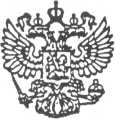 СОВЕТ ДЕПУТАТОВ МУНИЦИПАЛЬНОГО ОБРАЗОВАНИЯ «Хозьминское»ТРЕТЬЕГО СОЗЫВА(165121, Архангельская область, Вельский  район, п. Хозьмино, ул. Центральная, д. 23(тридцать четвертое заседание)РЕШЕНИЕОт 17 апреля 2014 года                              № 142Об утверждении Порядканаправления проектов нормативных актов и принятых правовых актов Совета депутатовв прокуратуру Вельского района для проведения правовой и антикоррупционной экспертизыВ целях повышения качества нормативных актов Совета депутатов муниципального образования «Хозьминское», в соответствии со статьей 9.1 Федерального закона от 17 января 1992 года №2202-1 «О прокуратуре Российской Федерации», Федеральным законом от 17 июля 2009 года №172-ФЗ «Об антикоррупционной экспертизе нормативных правовых актов и проектов правовых актов», руководствуясь Уставом муниципального образования «Хозьминское» Совет депутатов муниципального образования «Хозьминское» РЕШАЕТ:Принять Порядок направления проектов нормативных правовых актов и принятых правовых актов Совета депутатов муниципального образования «Хозьминское» в прокуратуру Вельского района для проведения правовой и антикоррупционной экспертизы. Настоящее решение опубликовать на официальном сайте администрации муниципального образования «Хозьминское» в сети интернет.Контроль за исполнением настоящего решения возложить на ведущего специалиста администрации муниципального образования «Хозьминское». Глава МО «Хозьминское»                                                              Е.В.СусловаПринят решением Совета депутатовМО «Хозьминское» от 17 апреля 2015 года № 142Порядок направления проектовнормативных правовых актов и принятых правовых актовСовета депутатов муниципального образования «Хозьминское»В прокуратуру Вельского района для проведения правовой иантикоррупционной экспертизы1. Настоящий порядок устанавливает последовательность действий и сроки предоставления должностными лицами администрации муниципального образования «Хозьминское» проектов нормативных актов и принятых актов Совета депутатов муниципального образования «Хозьминское» в прокуратуру Вельского района для проведения правовой и антикоррупционной экспертизы.2. Для проведения правой и антикоррупционной экспертизы проекты нормативных актов Совета депутатов муниципального образования «Хозьминское» подлежат направлению в прокуратуру Вельского района  срок, согласованный с прокуратурой района, в электронном виде либо на электронном носителе.Достоверность документов, направленных в электронном виде, подтверждается направлением на бумажном носителе сопроводительного письма, содержащего перечень направленных в электронном виде документов.При поступлении из прокуратуры Вельского района заключения о наличии в проекте нормативного правового акта коррупциогенных факторов, а также о несоответствии проекта нормативного правового акта федеральному и (или) областному законодательству в проект нормативного правового акта вносятся соответствующие изменения.При отклонении замечаний, изложенных в заключении прокуратуры Вельского района, о причинах такого решения в письменной форме сообщается в прокуратуру района.Для проведения правовой и антикоррупционной экспертизы копии правовых актов, принятых Советом депутатов муниципального образования «Хозьминское», направляются в прокуратуру района на бумажном носителе в следующие сроки:-нормативные правовые акты и иные правовые акты, принятые в текущем месяце, - не позднее 8 числа месяца, следующего за истекшим.Достоверность документов, направленных в электронном виде, подтверждается направлением на бумажном носителе сопроводительного письма, содержащего перечень направленных в электронном виде документов.Ответственным за направление проектов нормативных правовых актов и копий принятых правовых актов Совета депутатов муниципального образования «Хозьминское» является ведущий специалист администрации муниципального образования «Хозьминское».